ctivitățile organizate în cadrul celor două teme: Stil de viață sănătos și Deșeurile îi ajută pe elevi să săconștientizeze impactul pe care obiceiurile și practicile de consum îl au asupra capacităţii naturii de a nefurniza beneficii.         Dintre   activitățile   organizate,   menționăm   câteva   reprezentative:  Sănătatea   mediului-   sănătateanoastră,  Armonii de toamnă, Vin sărbătorile de iarnă!,   Sustenabilitatea în viața noastră cotidiană,Fii și tu cumpărător isteț!, Maculatura salvează natura!, Să învățăm despre Grigore Antipa!, Gustareamea sănătoasă de la școală, Un fruct delicios, un copil sănătos și activitățile de promovare a unui stil deviață sănătos într-un mediu sănătos vor continua.ctivitățile organizate în cadrul celor două teme: Stil de viață sănătos și Deșeurile îi ajută pe elevi să săconștientizeze impactul pe care obiceiurile și practicile de consum îl au asupra capacităţii naturii de a nefurniza beneficii.         Dintre   activitățile   organizate,   menționăm   câteva   reprezentative:  Sănătatea   mediului-   sănătateanoastră,  Armonii de toamnă, Vin sărbătorile de iarnă!,   Sustenabilitatea în viața noastră cotidiană,Fii și tu cumpărător isteț!, Maculatura salvează natura!, Să învățăm despre Grigore Antipa!, Gustareamea sănătoasă de la școală, Un fruct delicios, un copil sănătos și activitățile de promovare a unui stil deviață sănătos într-un mediu sănătos vor continua.,,Un fruct delicios, un copil sănătos”Prof. Lăcrămioara CocuțiȘcoala Gimnazială ,,Grigore Antipa” Botoșanictivitățile organizate în cadrul celor două teme: Stil de viață sănătos și Deșeurile îi ajută pe elevi să săconștientizeze impactul pe care obiceiurile și practicile de consum îl au asupra capacităţii naturii de a nefurniza beneficii.         Dintre   activitățile   organizate,   menționăm   câteva   reprezentative:  Sănătatea   mediului-   sănătateanoastră,  Armonii de toamnă, Vin sărbătorile de iarnă!,   Sustenabilitatea în viața noastră cotidiană,Fii și tu cumpărător isteț!, Maculatura salvează natura!, Să învățăm despre Grigore Antipa!, Gustareamea sănătoasă de la școală, Un fruct delicios, un copil sănătos și activitățile de promovare a unui stil deviață sănătos într-un mediu sănătos vor continua.Menținerea la standarde optime a calității vieții înseamnă grija permanentăpentru sănătatea noastră dar și pentru sănătatea mediului în care trăim, de aceea  încă de mici, eleviitrebuie   pregătiți     pentru   viitor,   prin   integrarea   în   viața   de   zi   cu   zi     a   unor   schimbări   durabile   decomportament. Un copil care deține informațiile corecte despre lumea în care trăim va avea grijă de ea, decei din jurul lui și va fi responsabil cu mediul. Adoptarea unor noi obiceiuri și a unui nou stil de viață nueste simplu și de multe ori trebuie privit ca un proces pe termen lung. Dar putem face schimbări pe care săle introducem în rutina noastră zilnică. Micile acțiuni pot fi însă cele care vor face diferența în viitorulplanetei pe care trăim.       Astfel, prin activitățile realizate în cadrul Programului Eco-Școală, acționăm   pentru transformareacomportamentelor cotidiene ale elevilor în stiluri de viață ecologice și durabile     Menținerea la standarde optime a calității vieții înseamnă grija permanentă pentru sănătatea noastră dar și pentru sănătatea mediului în care trăim, de aceea încă de mici, elevii  trebuie   pregătiți pentru viitor, prin  integrarea  în  viața de zi cu zi a unor  schimbări  durabile de comportament. Adoptarea unor noi obiceiuri și a unui nou stil de viață nu este simplu și de multe ori trebuie privit ca un proces pe termen lung.  Micile acțiuni pot fi cele care vor face diferența în viitorul planetei pe care trăim iar prin activitățile realizate în cadrul Programului Eco-Școală, acționăm pentru transformarea comportamentelor cotidiene ale elevilor, în stiluri de viață ecologice și durabile.    În acest sens, Ziua de Acțiune Eco-Școală intitulată ,,Un fruct delicios, un copil sănătos” este o activitate atractivă, plăcută, educativă, care se derulează săptămânal, în ziua de vineri. Astfel, în pauza mare, elevii școlii consumă diverse fructe, fiind îndemnați și încurajați mereu să le includă în pachețelul lor cu mâncare pentru școală. Scopul acestor activități este conştientizarea elevilor și a părinților asupra unei alimentaţii sănătoase bazate pe fructe românești, de sezon și locale.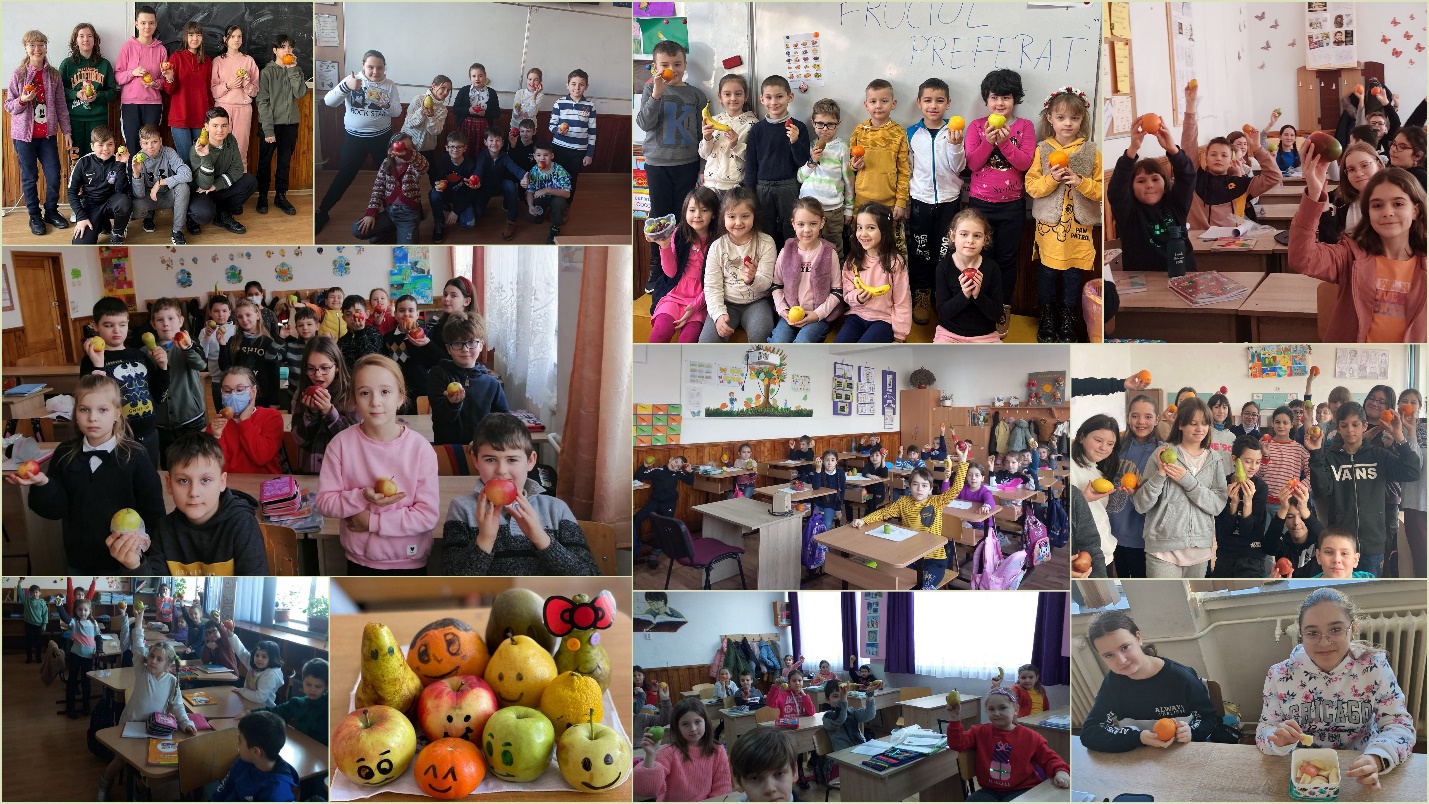 